ACTIVIDAD PERSONAL 5Identificar el número racional de cada recta.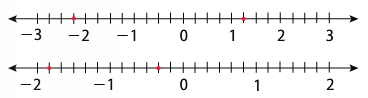 Ubicar sobre cada recta los números señalados.-1,7 y 2,41,15 y 1,53 Dibuja la recta numérica y ubica los números -25, 130, -240 y 300.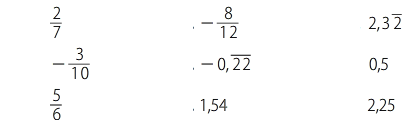 Ordena las siguientes cantidadesRelaciona los números racionales con las letras representadas en la recta numérica. Luego, escríbelas en el espacio correspondiente. 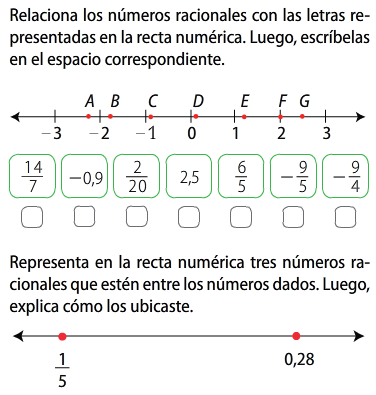 La siguiente gráfica muestra las distancias de tres islas a la costa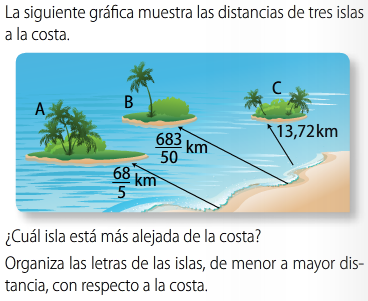 Figura 34a. ¿Cuál es la isla más alejada de la costa? _______________________b. Organice las islas, de menor a mayor distancia, con respecto a la costa._______________________________________________________________________________________ÁREA:  MATEMATICASÁREA:  MATEMATICASÁREA:  MATEMATICASDOCENTE: DOCENTE: ASIGNATURA: MATEMÁTICAS, GEOMETRÍA Y ESTADISTICAASIGNATURA: MATEMÁTICAS, GEOMETRÍA Y ESTADISTICAASIGNATURA: MATEMÁTICAS, GEOMETRÍA Y ESTADISTICAESTUDIANTE:ESTUDIANTE:GRADO: CICLO IIIMÓDULO: 3ANEXO: 5TIEMPO:FECHA: ____/ ____ / ____